Unit 11: Climate Change and Earth’s FutureLearning Journey Learning Journey Learning Journey Learning Journey Learning Journey The aims are:LG1: Knowledge  Difference between weather and climate. Evidence for climate change and the processes controlling Earth’s climate, both natural and human. LG2: Application How climate change is affecting our daily lives on different scales, regional, national, and global.  Application of our understanding of the processes and dangers to know how to adapt and mitigate climate change.LG3: Skills Climate graphs, prediction of future climates, bar graphs, line graphs, presentation, extracting information, and decision making. My target grade=My strengths from the last topics=My areas to improve=Assessment results=Topic specific key terms:AdaptationAsteroid theoryAxial tiltClimateClimate changeConsequenceEccentricity / orbital theoryEconomicEffectEnvironmentalGreenhouse effectGreenhouse gasesTopic specific key terms:AdaptationAsteroid theoryAxial tiltClimateClimate changeConsequenceEccentricity / orbital theoryEconomicEffectEnvironmentalGreenhouse effectGreenhouse gasesTopic specific key terms:AdaptationAsteroid theoryAxial tiltClimateClimate changeConsequenceEccentricity / orbital theoryEconomicEffectEnvironmentalGreenhouse effectGreenhouse gasesTopic specific key terms:AdaptationAsteroid theoryAxial tiltClimateClimate changeConsequenceEccentricity / orbital theoryEconomicEffectEnvironmentalGreenhouse effectGreenhouse gasesThemesLearning Goals/Outcomes/ContentLearning Goals/Outcomes/Content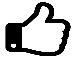 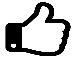 What is the Climate?LG1: To understand the difference between Weather and Climate.LG2 & 3: Know how to interpret a climate graph using TEA.LG1: To understand the difference between Weather and Climate.LG2 & 3: Know how to interpret a climate graph using TEA.What is the evidence for Earth’s changing climate?LG1: To know the evidence which demonstrates Earth's climate has changed.LG2: To assess the reliability of the types of evidence used by scientists.LG1: To know the evidence which demonstrates Earth's climate has changed.LG2: To assess the reliability of the types of evidence used by scientists.What are the natural causes of climate change?LG1: To know the six different ways Earth’s climate can change naturally.LG2: To decide which cause will have the greatest impact on Earth’s climate.LG1: To know the six different ways Earth’s climate can change naturally.LG2: To decide which cause will have the greatest impact on Earth’s climate.How are we causing the climate to change?LG1: To understand the greenhouse effect and enhance greenhouse effect. To understand how human actions create greenhouse gases.LG1: To understand the greenhouse effect and enhance greenhouse effect. To understand how human actions create greenhouse gases.What are the impacts of climate change?LG1: To understand the different impacts of climate change.LG3: Analyse global temperature and precipitation maps.LG1: To understand the different impacts of climate change.LG3: Analyse global temperature and precipitation maps.What are the impacts of climate change in the UK?LG1: To understand the different impacts of climate change specific to the UK.LG2: Apply impacts to different scales: regional, national, and global.LG1: To understand the different impacts of climate change specific to the UK.LG2: Apply impacts to different scales: regional, national, and global.How can we adapt to climate change?LG1: To understand what adaptation means. To understand the different strategies we can use to help respond to climate change.LG3: You will be able to decide what adaptation strategy is best for a group of different people.LG1: To understand what adaptation means. To understand the different strategies we can use to help respond to climate change.LG3: You will be able to decide what adaptation strategy is best for a group of different people.How can we mitigate climate change?LG1: To understand what mitigation means. To understand the different strategies we can use to mitigate climate change.LG3: Complete a line graph on afforestation rates in the UK. Complete a comparison bar graph to see the changing energy mix of the UK.LG1: To understand what mitigation means. To understand the different strategies we can use to mitigate climate change.LG3: Complete a line graph on afforestation rates in the UK. Complete a comparison bar graph to see the changing energy mix of the UK.End of topic review and assessment.